«Всероссийский конкурс профессионального мастерства «Педагог-психолог России – 2021»«Защита реализуемой психолого-педагогической практики» «Описание реализуемой психолого-педагогической практики»Севрюкова Анна Владимировнапедагог-психолог муниципального бюджетного общеобразовательного учреждения «Школа №19 г. Ельца»Липецкая областьОбщая информация о программеСоциальная адаптация детей с ОВЗ напрямую связана с их трудностями в самообслуживании, общении, обучении, овладении профессиональными навыками и жизненными критериями. Важность социализации детей с ОВЗ согласно Л.С. Выготскому, недостаточная готовность детей с ОВЗ к успешной интеграции в общество связана не с их биологическим неблагополучием, а с «социальным вывихом», нарушающим связь ребенка с социумом и культурой, как источниками развития. Исправление «вывиха» происходит через освоение «особыми» детьми многообразия социальных ролей, их сущности, функциональных характеристик, использования в реальных ситуациях. Для социализации и развития самосознания детей с ОВЗ используется комплекс методов. Альтернативная коммуникация, коррекция когнитивной и эмоциональной сферы происходит на всех этапах работы: начиная с приветствия до рефлексии. Для каждого этапа занятия подбираются определенные методы и упражнения, каждое из которых помогает решить несколько задач.Наименование программы: коррекционно-развивающая программа для младших школьников «Социализация детей с ментальными нарушениями».Направленность: коррекционно-развивающая.Разработана педагогом-психологом Севрюковой А.В.Апробация: МБОУ «Школа №19 г. Ельца»Цель программы: коррекция проблем социализации и развитие социального интеллекта детей с ментальными нарушениями.Задачи:- повысить возможности обучающихся в освоении адаптированной основной образовательной программы начального общего образования;- создать условия, нормализующие анализаторную, аналитико-синтетическую и регуляторную деятельность;- научить детей анализировать свое эмоциональное состояние;- научить давать оценку собственной деятельности;- развивать когнитивную сферу; - развивать способность контролировать собственное поведение;- формировать адекватную учебную и личностную мотивацию;- развивать самосознание.Требования к специалисту, реализующему программу (педагогу-психологу) – высшее образование по профильному направлению, в соответствии с профстандартом «Педагог-психолог (психолог в сфере образования)».Целевая аудитория: ученики 3-4 класса, обучающиеся по АОПП              2 типа (дети-сироты, проживающие в РЦ «Седьмой лепесток»).Программа коррекционной работы разработана в соответствии с требованиями Федерального закона «Об образовании в Российской Федерации» от 29.12.2012 г. № 273-ФЗ, Федерального государственного образовательного стандарта начального общего образования, а также с учетом опыта работы образовательной организации по данной проблематике, программно-методического, кадрового, информационного и материально-технического обеспечения. Срок реализации программы: 2 года.Этапы реализации:Диагностический. Практический (коррекционно-развивающие занятия).Контрольный (проведение итоговой диагностики).Материально-техническое оснащение: пиктограммы (приветствия, оценка деятельности), нейродорожки, методика «Найди по контуру», дидактическая игра «Готовим бутерброд», игрушечная посуда.Структура занятий:1. Ритуал приветствия, эмоциональный настрой. Ритуал приветствия повторяется на каждом занятии. Дети выбирают пиктограмму с приветствием в соответствии со своим настроением и эмоциональным состоянием.2. Основной этап занятия носит коррекционно-развивающий характер и нацелен на формирование и развитие основных функций, необходимых при усвоении учебного материала: развитии концентрации, устойчивости и распределения внимания, тренировки памяти, развитии пространственных представлений, речи и мышления. Используется совокупность психотехнических упражнений и приемов, направленных на решение задач данного занятия.3. Динамическая пауза, сенсорные игры, релаксационные упражнения. Проводятся после основных упражнений.4. Рефлексия. Дети анализируют свою самостоятельность при выполнении занятий.Длительность занятия: 30 минут. Ожидаемые результаты реализации программы:- снижение отставания в развитии когнитивной сферы;- развитие самооценки, навыка произвольного поведения;- развитие самосознания;- повышение уровня социализации.Сведения об апробации программы: программа апробирована на базе МБОУ «Школа № 19 г. Ельца» в 2020-2021 уч. г. В реализации программы приняли участие 14 обучающихся 3-4 класса. Работа по программе продолжилась в 2021-2022 уч. г. Программа прошла внутреннюю экспертизу – обсуждение на заседании школьного педагогического совета. Коррекционно-развивающее занятие «Готовим бутерброд»Время проведения: 30 минут.Класс: 4 г.Форма проведения: групповое коррекционное занятие.Цель: развитие социального интеллекта детей с ментальными нарушениями.Задачи: - учить анализировать собственное эмоциональное состояние;- учить анализировать собственную деятельность, оценивать свои действия;- коррекция когнитивной сферы;- обучить навыку работы по алгоритму;- развивать мотивационной сферы;- создать положительный эмоциональный фон.Оборудование: пиктограммы (приветствия, оценка деятельности), нейродорожки, методика «Найди по контуру», дидактическая игра «Готовим бутерброд», игрушечная посуда.Ход занятия.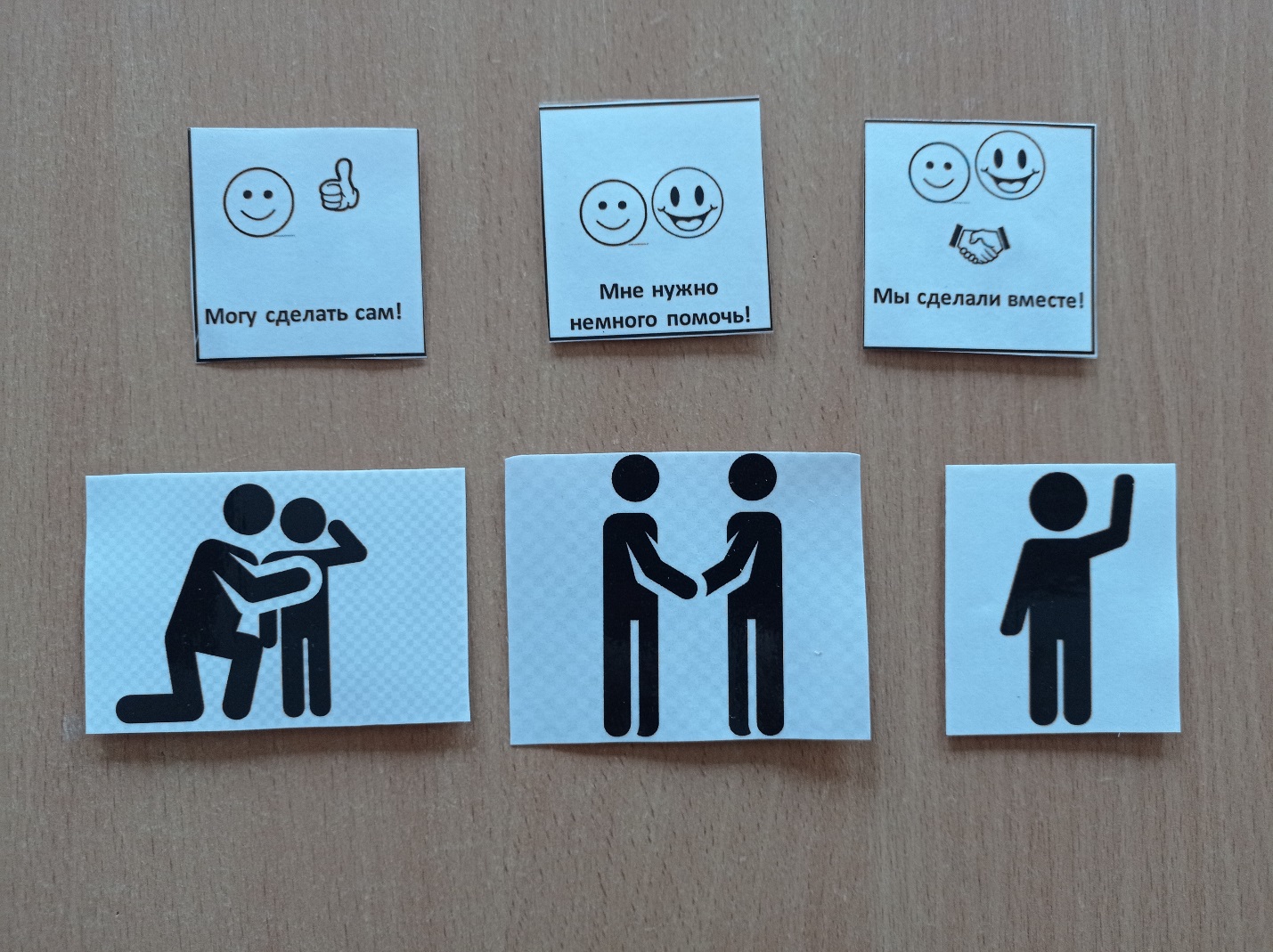 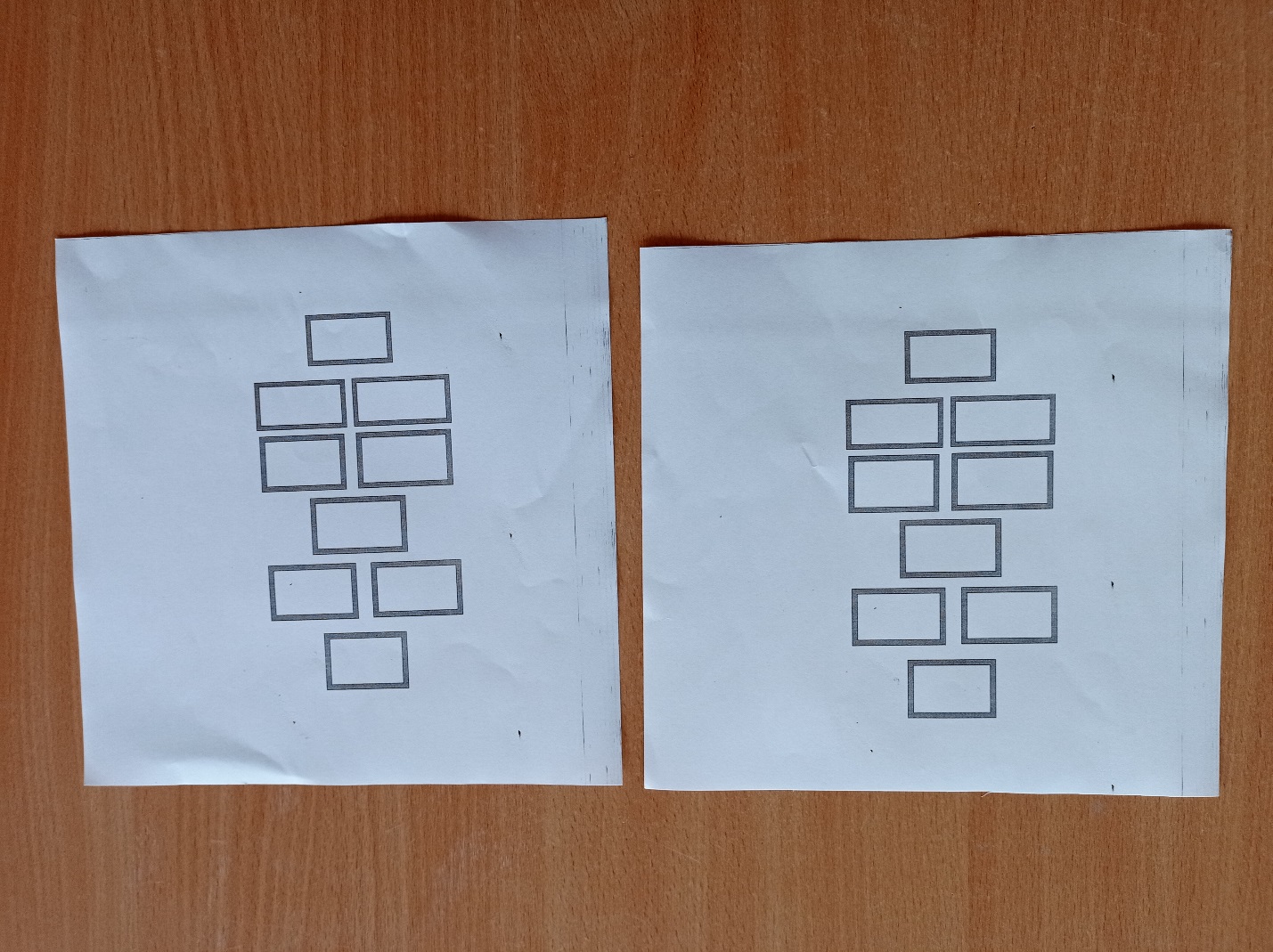 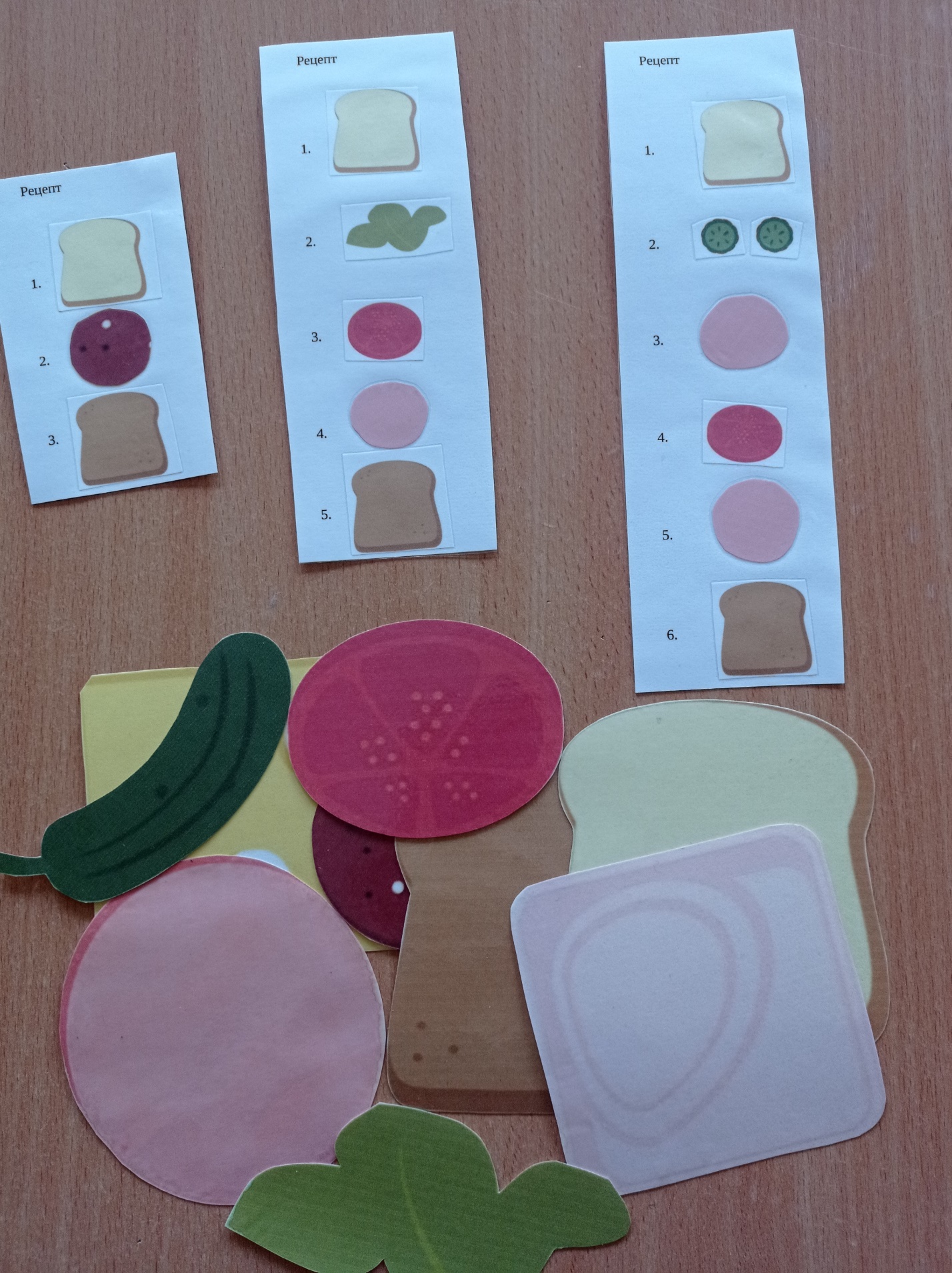 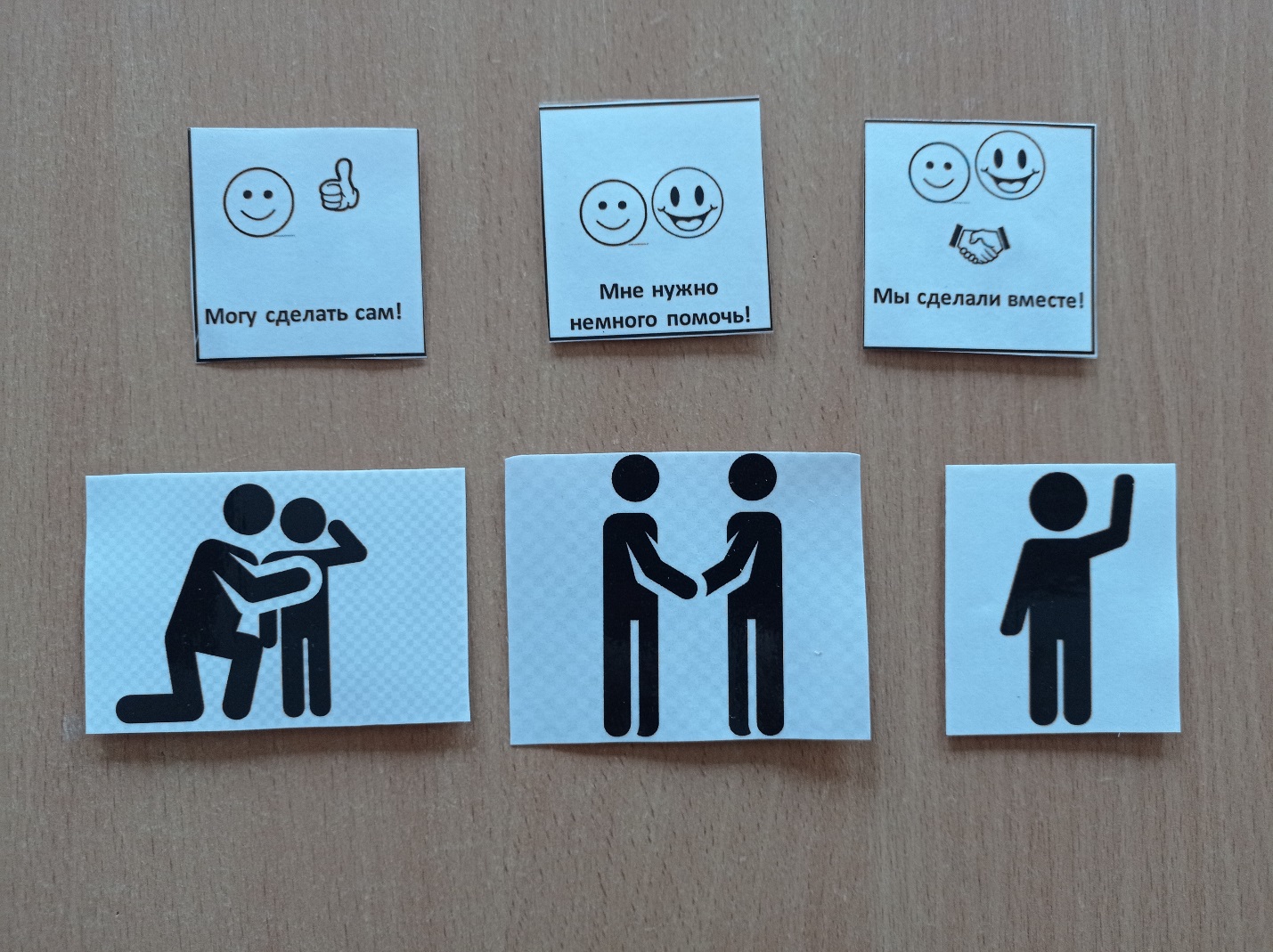 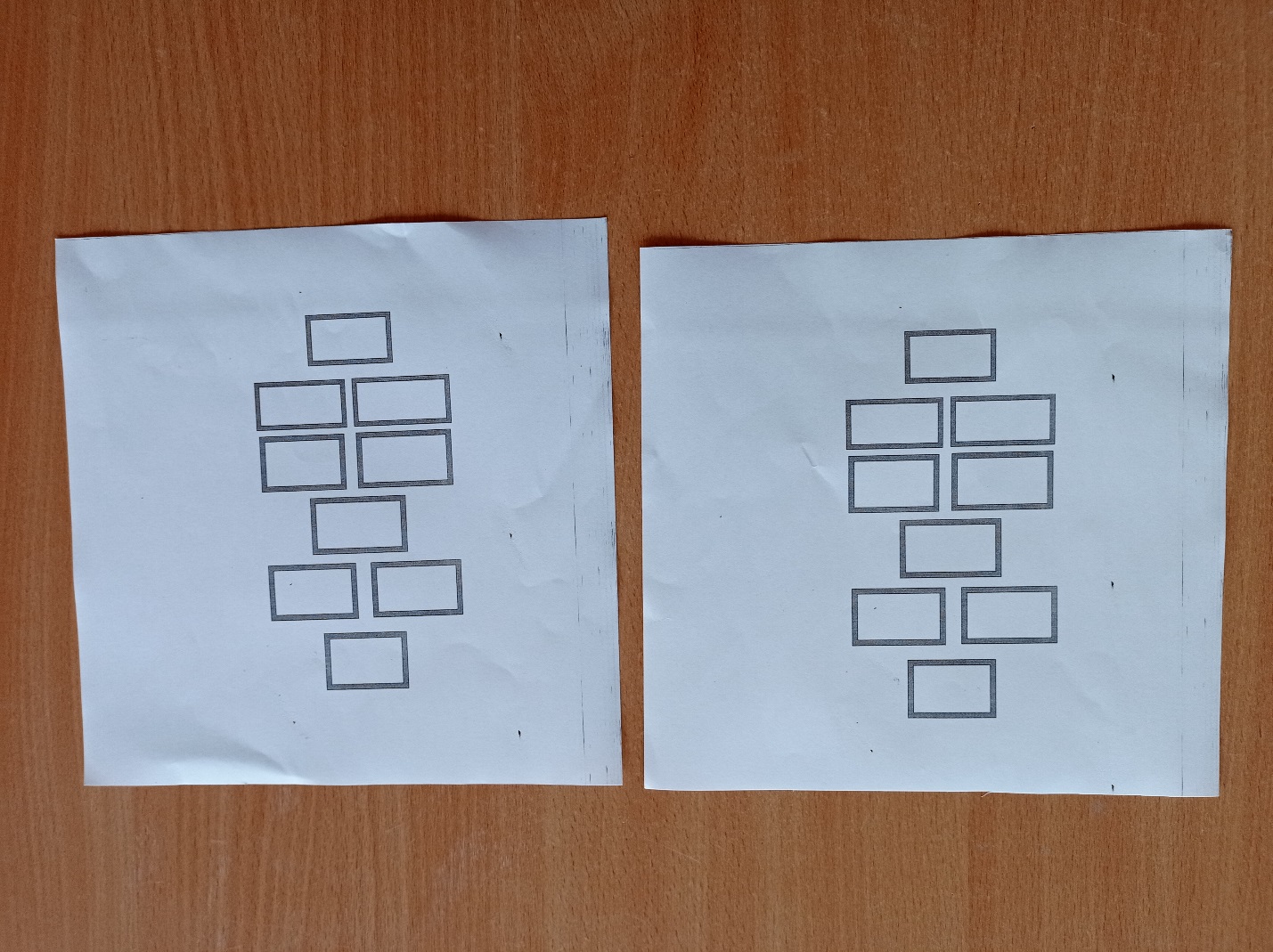 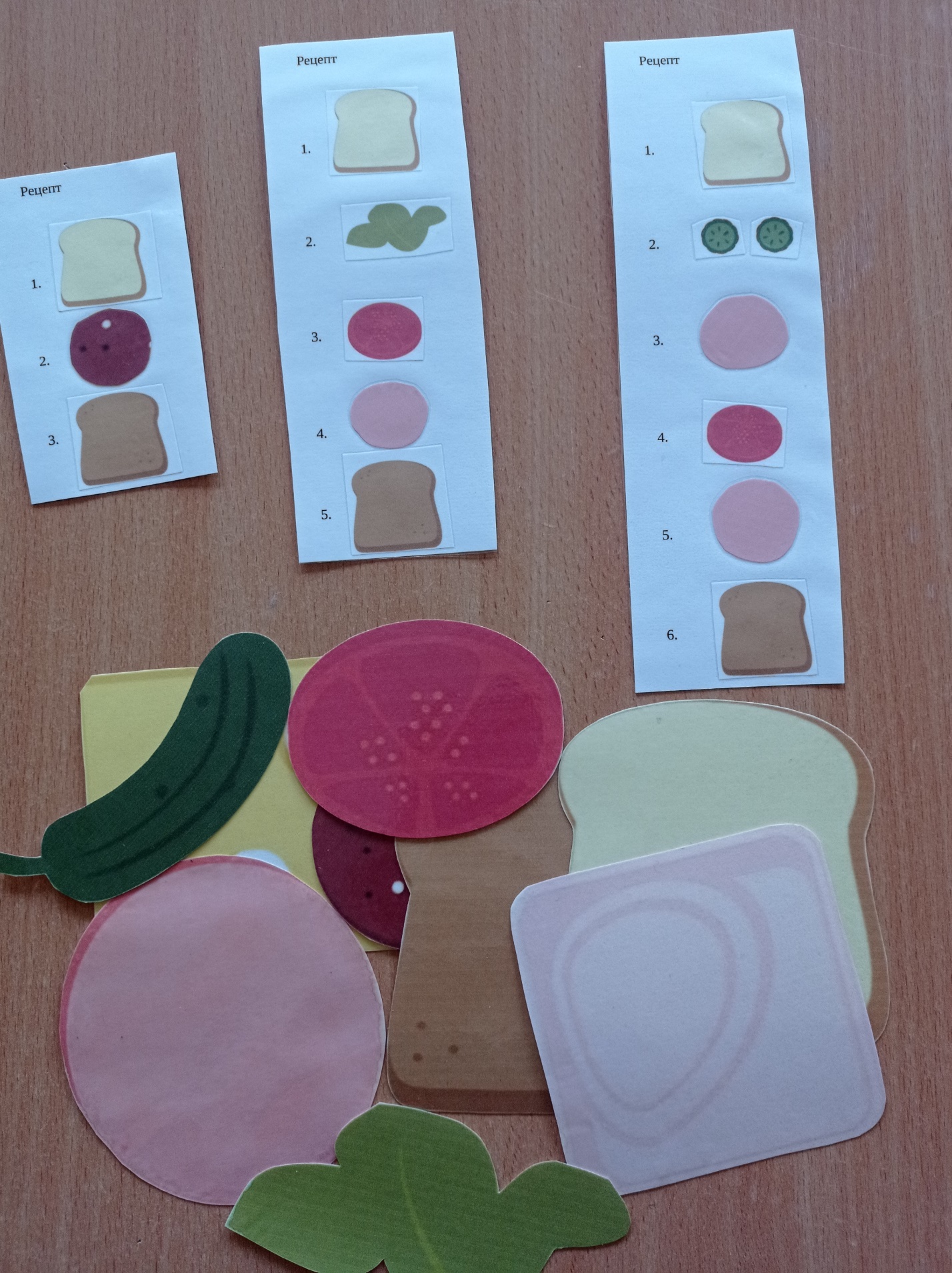 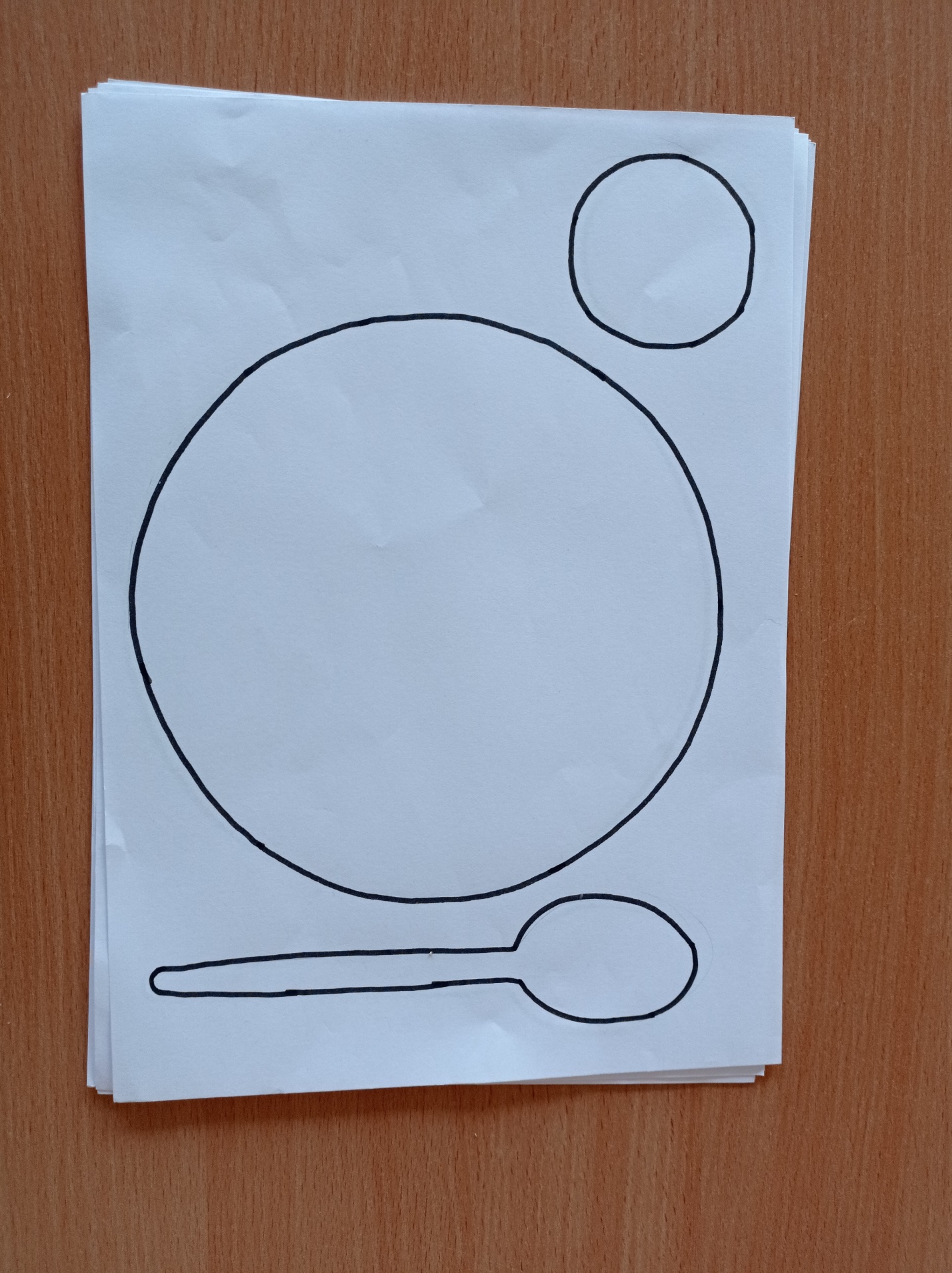 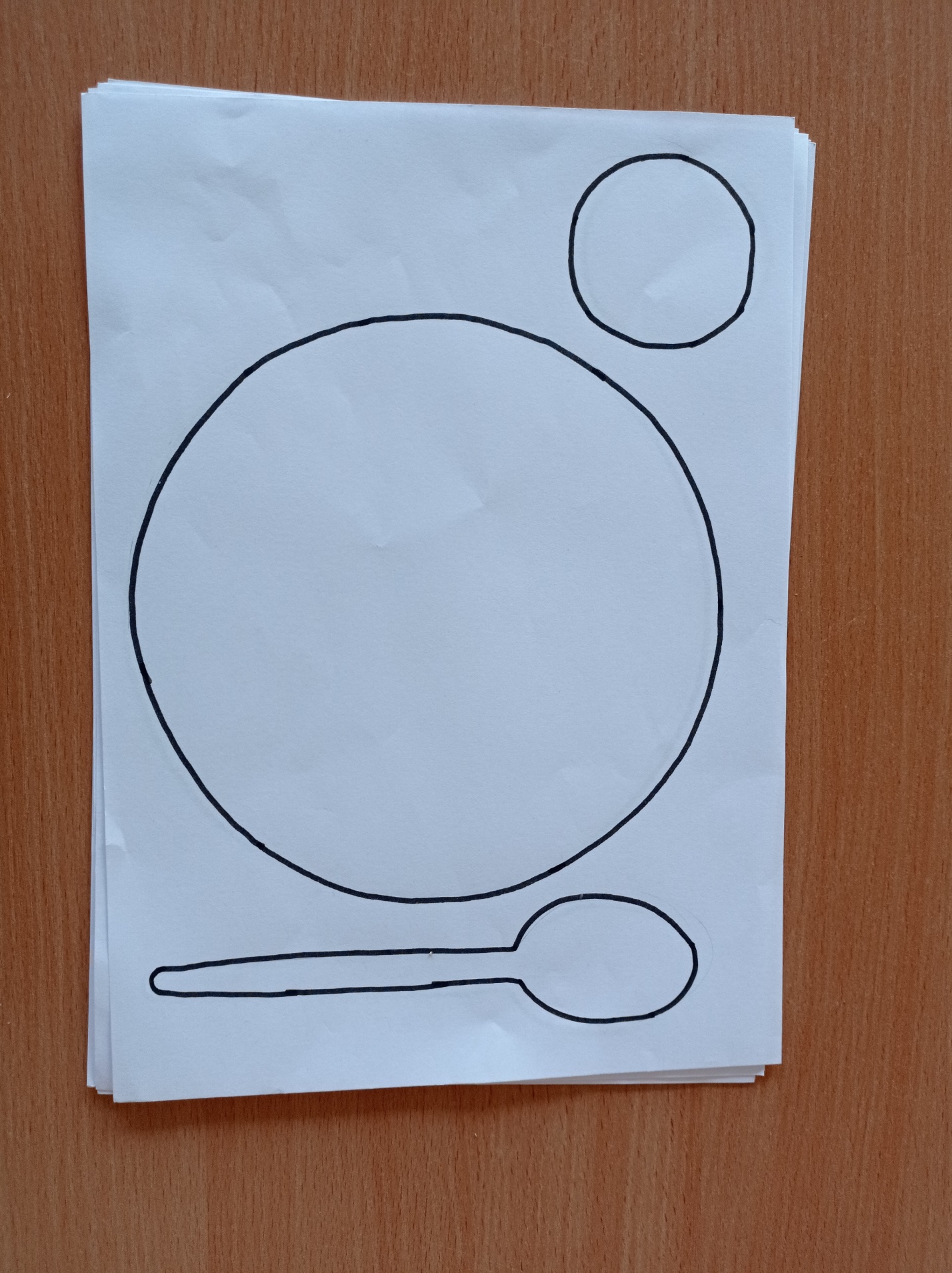 Ритуал приветствияРитуал приветствияЦель: установление контакта, настрой на работу, стабилизация эмоционального состояния, создание ситуации выбора, развитие самосознания.Оборудование: фотографии детей, пикты с видами приветствия.Инструкция: выберите, какой вид приветствия вы хотите использовать сегодня. Прикрепите пикту с приветствием возле своей фотографии.Педагог-психолог приветствует всех детей в соответствии с их выбором(обнять, пожать руку или помахать рукой).Основная частьОсновная частьЦель: коррекция нарушений когнитивной сферы, развитие межполушарных связей, повышение уровня распределения внимания, коррекция пространственного мышления, формирование выполнения действия по алгоритму с опорой на визуальную инструкцию, развитие кратковременной памяти.Оборудование: нейродорожки, дидактическая игра «Готовим бутерброд», методика «Найди по контуру», игрушечная посуда.1. «Украшаем салфетку»Инструкция: перед вами лежат салфетки, их нужно украсить. Обмакнем указательный и средний палец обеих рук в краску и по клеточкам расставим точки пальцами.2. «Сервируем стол».Инструкция: перед вами лежит сервировочная салфетка, на нее нужно расставить посуду к обеду. 3. «Готовим бутерброд». Инструкция: перед вами лежат продукты для бутерброда и рецепт. Вы должны приготовить бутерброд по рецепту. РелаксацияРелаксацияЦель: обогащение тактильного опыта, снятие телесного напряжения, сенсорная интеграция.1. Сенсорная игра «Посудомойка».Оборудование: не требуется.Инструкция: один из детей выбирает себе игровое имя (название посуды), игрок становится в центр круга (в посудомойку), остальные игроки имитируют мытье в посудомоечной машине (поглаживают, намыливают, сушат).РефлексияРефлексияЦель: коррекция самооценки, самосознания.1. Самооценка деятельности на уроке.Оборудование: пиктограммы самооценки работы на занятии (самостоятельно выполнил, использовал помощь, выполняли задание вместе).